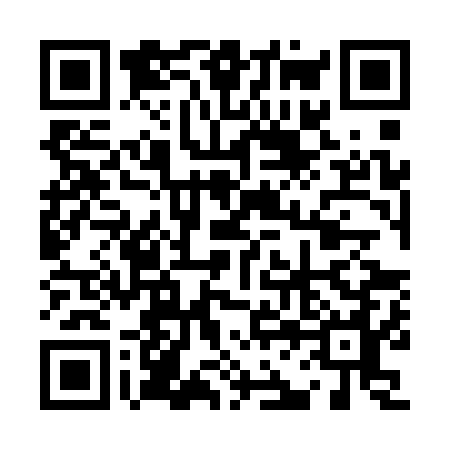 Ramadan times for Olsobip, Papua New GuineaMon 11 Mar 2024 - Wed 10 Apr 2024High Latitude Method: NonePrayer Calculation Method: Muslim World LeagueAsar Calculation Method: ShafiPrayer times provided by https://www.salahtimes.comDateDayFajrSuhurSunriseDhuhrAsrIftarMaghribIsha11Mon5:305:306:3912:443:486:496:497:5412Tue5:305:306:3912:443:486:486:487:5313Wed5:305:306:3912:433:496:486:487:5314Thu5:305:306:3912:433:496:476:477:5215Fri5:305:306:3912:433:496:476:477:5216Sat5:305:306:3912:433:506:466:467:5117Sun5:305:306:3912:423:506:466:467:5118Mon5:295:296:3812:423:506:466:467:5119Tue5:295:296:3812:423:516:456:457:5020Wed5:295:296:3812:413:516:456:457:5021Thu5:295:296:3812:413:516:446:447:4922Fri5:295:296:3812:413:516:446:447:4923Sat5:295:296:3812:413:516:436:437:4824Sun5:295:296:3812:403:526:436:437:4825Mon5:285:286:3712:403:526:426:427:4726Tue5:285:286:3712:403:526:426:427:4727Wed5:285:286:3712:393:526:426:427:4728Thu5:285:286:3712:393:526:416:417:4629Fri5:285:286:3712:393:526:416:417:4630Sat5:285:286:3712:383:526:406:407:4531Sun5:275:276:3612:383:536:406:407:451Mon5:275:276:3612:383:536:396:397:442Tue5:275:276:3612:383:536:396:397:443Wed5:275:276:3612:373:536:386:387:444Thu5:275:276:3612:373:536:386:387:435Fri5:265:266:3612:373:536:386:387:436Sat5:265:266:3612:363:536:376:377:427Sun5:265:266:3512:363:536:376:377:428Mon5:265:266:3512:363:536:366:367:429Tue5:265:266:3512:363:536:366:367:4110Wed5:255:256:3512:353:536:356:357:41